Проект«Волшебная бумага»Проект: «Волшебная бумага»Руководитель проекта: Ерхова Зоя СтаниславовнаВид проекта: Краткосрочный, групповой, творческий.Участники проекта: Дети 6-7лет, воспитатели, родители.Место проведения: МАДОУ « Снегурочка», подготовительная группа.Актуальность: Бумага широко используется в различных отраслях промышленности и в быту. Из неё делают массу различных товаров бытового назначения: одежду, салфетки, полотенца, обои, картон, посуду, верёвки и т. д. Для всего этого нужно очень много бумаги! Что же надо делать, чтобы она не закончилась? Ответ прост: экономнее  её использовать и беречь леса.  Проблема: Отметили, что каждый день в мусорную корзину дети нашей группы выкидывают достаточно много использованной бумаги,  всевозможные цветные обрезки, дети задумались, из чего сделана бумаги и что можно изготовить из использованной бумаги.Цель проекта: Формирование у детей основ знаний и представлений о бумаге.Задачи проекта: Развивать проектную  деятельность всех типов (исследовательскую, творческую, нормотворческую).В исследовательской проектной деятельности учить ребёнка уделять внимание анализу эффективности источников информации.  Инициировать обсуждения проекта в кругу сверстников.Расширять и уточнять представления детей о деревьях.Продолжать совершенствовать диалогическую и монологическую формы речи.Продолжать работу по обогащению природоведческого словаря.Поощрять активное участие детей в художественной деятельности  по собственному желанию и под руководством взрослого.Развивать инициативу, организаторские способности. Воспитывать умение действовать в команде.В процессе работы развивать фантазию, воображение.Объект исследования: бумага.Предмет исследования: свойства бумаги.Анализ работы Первым этапом проекта явилось рассматривание детьми предмета рукотворного мира – бумаги. Проблема проявилась сама собой. При беседе о бумаге выяснилось, что она нужна для того, чтобы рисовать, делать поделки. И на этом их представления закончились. Ни кто не смог предложить версии другого применения бумаги. Для детей была поставлена задача: выяснить, какой бывает бумага и её назначение. Удалось заинтересовать этой темой и взрослых.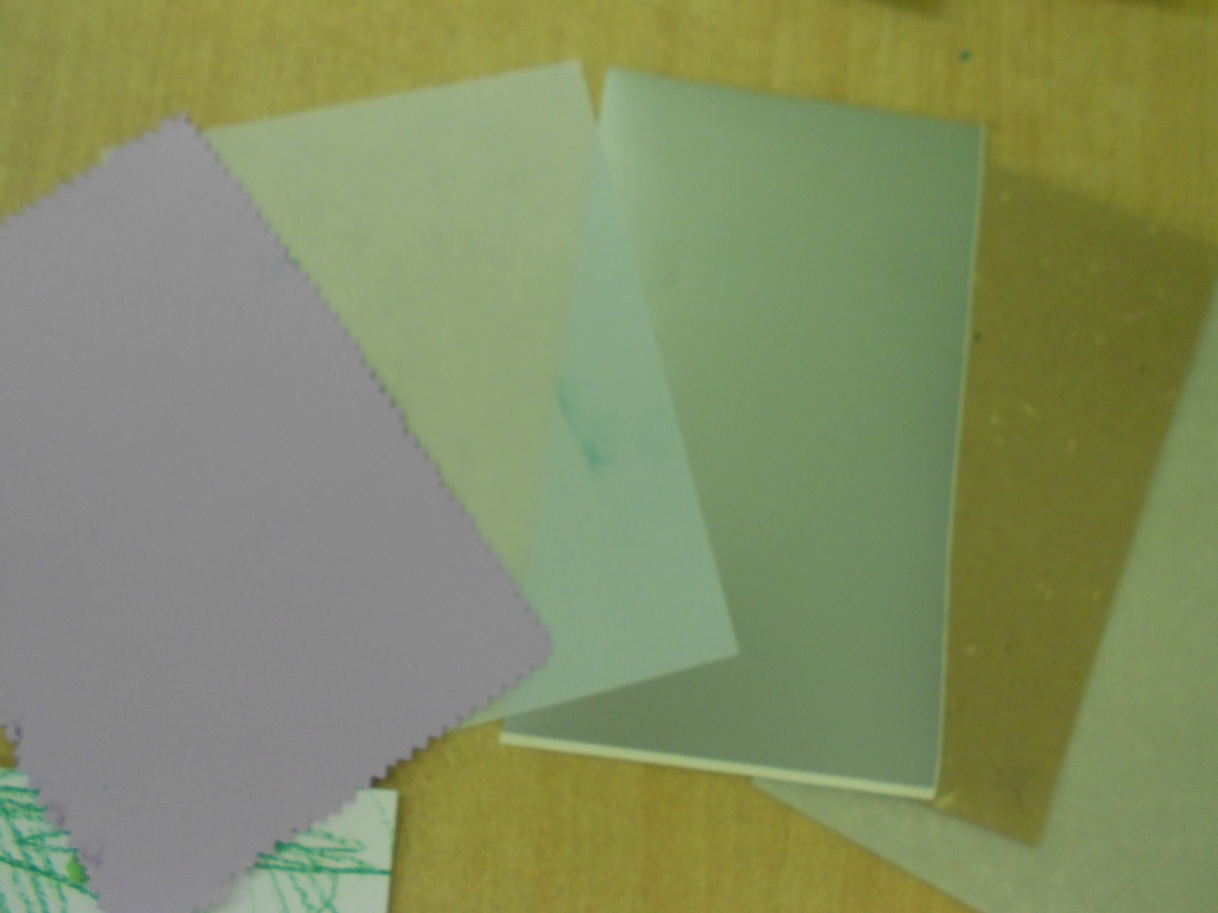    	Копилка. Беседа «Знакомство с бумагой и ее свойствами». Составление алгоритма исследования объекта. Проведениеряда опытов на определение свойств бумаги.Беседа «Откуда пришла бумага». Рассматривание схемы «круговорота» бумаги.Чтение детям рассказов: «Бумажный дом» Л.Яхнин,«Как газеты печатают?» Кургузов.Знакомство с пословицами, поговорками, загадками о бумаге.  Участники проекта приносили из дома различные бумажные пакеты, коробочки, денежные знаки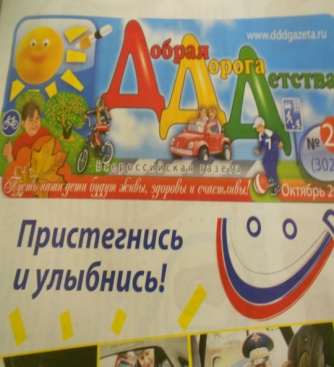 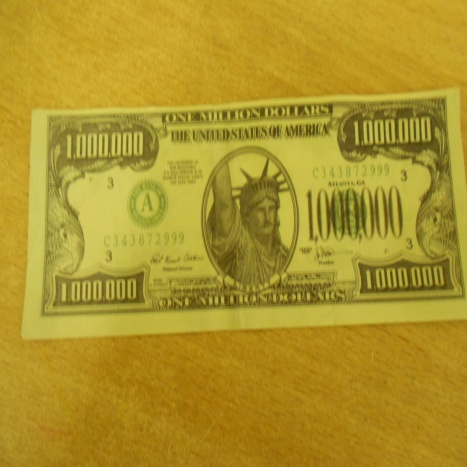 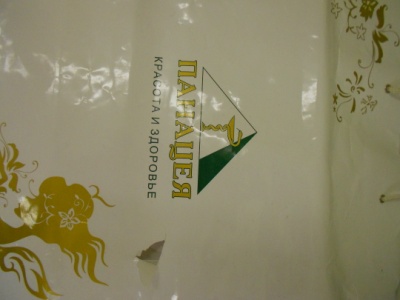  Картотека.   Собирая информацию, мы выяснили, что бумага бывает различной фактуры и определённое применения. Просмотр презентации «История возникновения бумаги».«Сравнительное рассматривание бумаги». Составление описательного рассказа.«Придумывание историй «Приключения бумажного человечка Фантика». Обсуждение ситуаций: - Как ты поступишь, если увидишь, что твой товарищ портит книгу?Решение логических задач: «Что общего между деревом и коробкой для карандашей?».Ориентировка на тетрадном листе.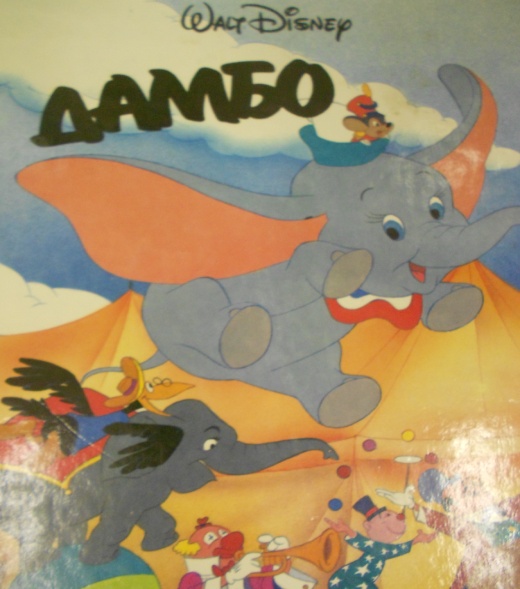 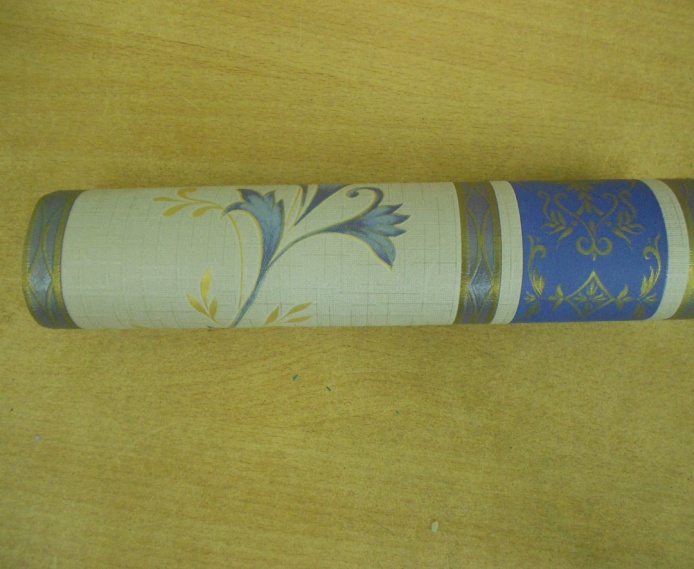 Все это было закреплено в итоговой беседе, «Какая  разная бумага!»  с просмотром презентации на мультимедийном оборудовании. А также проведён эксперимент изготовления бумаги. проведя который мы пришли к мнению, что изготовление бумаги это долгий процесс, выводом нашим является утверждение, что бумагу необходимо экономить.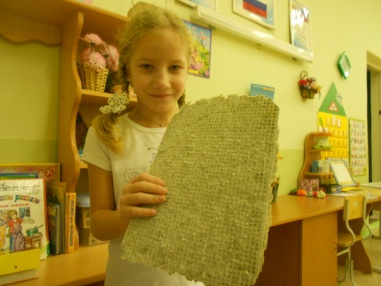   Наша модель вытекает из картотеки, в центре которой находятся ножницы. Вокруг ножниц расположена использованная и остаточная бумага. 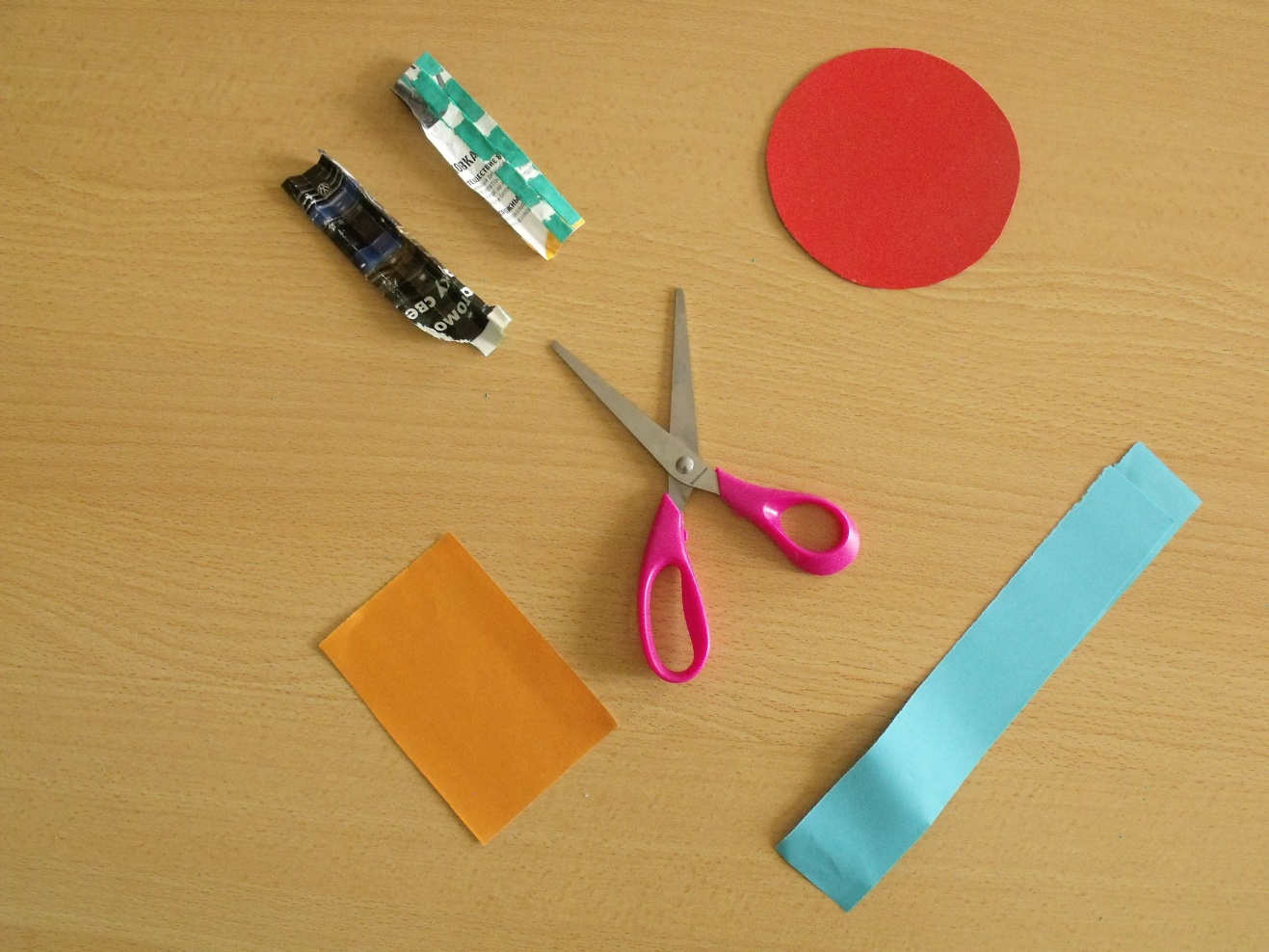    Продукт нашей проектной деятельности с детьми – выставка поделок из использованной и остаточной бумаги.   Все экспонаты музея (выставки) были принесены детьми и педагогами. Это: колокольчики из разного материала и различного применения, картинки-раскраски, иллюстрации и небольшие тексты о колокольчиках и колоколах, фотографии в рамках и, даже, «бычок», на шее которого висит  колокольчик.   Презентацию проводили для детей старшей группы.      Им было предложено:  - просмотр слайдов о многообразии видов бумаги;   И конечно была возможность рассмотреть нашу выставку.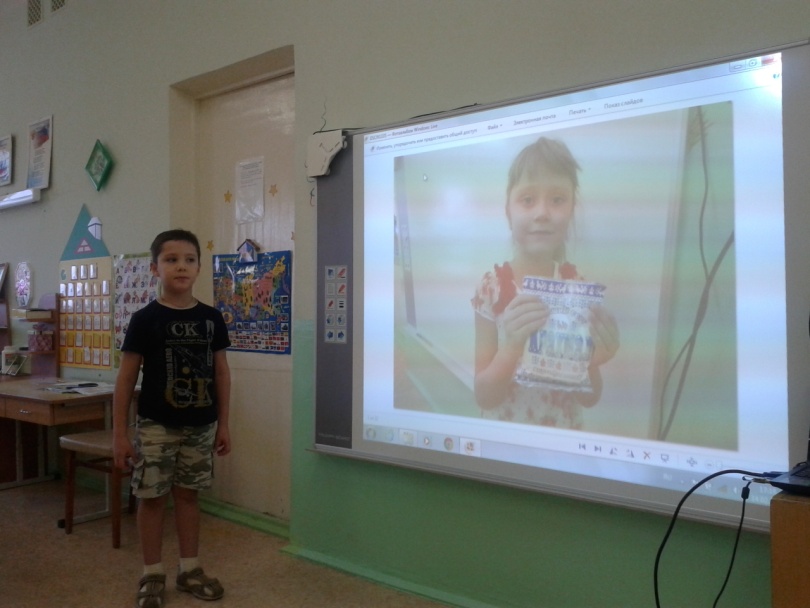 Выставка поделок из бумаги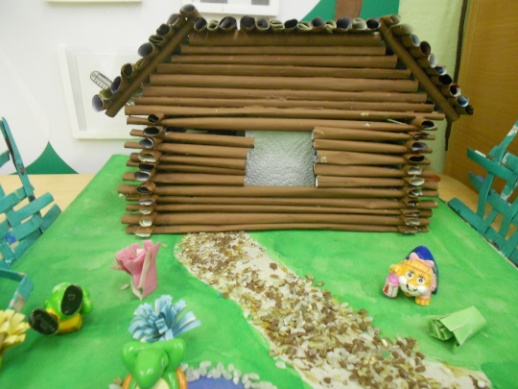 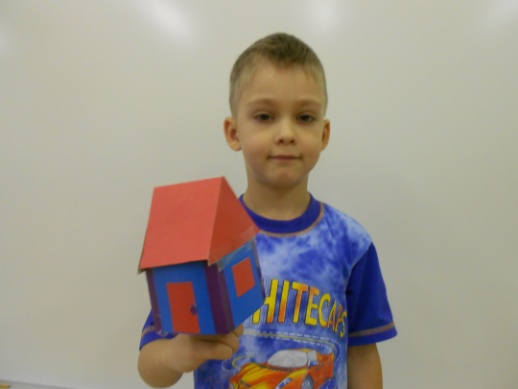 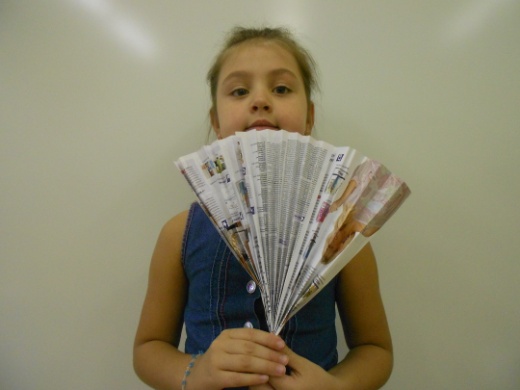 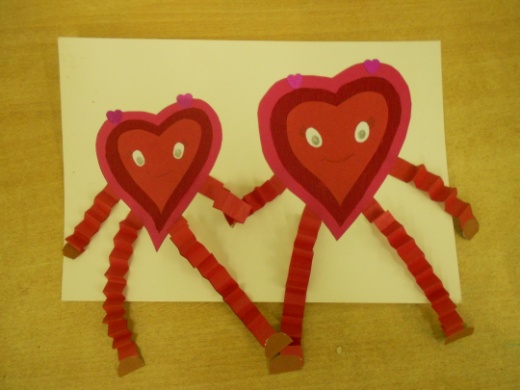 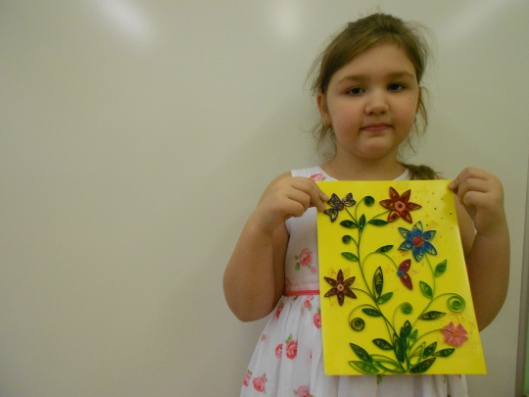 ЭтапСрокСодержание работыЦельОбсуждение с детьми темы проекта16.01.14Беседа: « Для чего нужна бумага?»Что можно изготовить из бумаги?Рассматривание  бумаги.Создать проблемную ситуацию, выявить представления детей.Копилка23.02-06.02Подбор познавательной литературы,презентаций про бумагу,изготовленная из бумаги продукция..Учить добывать информацию из разных источников, расширять представления детейКартотека 12.02Итоговая беседа, «Какая разная бумага»,просмотр слайдов на мультимедийном оборудовании. Деление собранной информации по функциям.Эксперименты и опыт «Изготовление бумаги» Учить классифицировать объекты по материалу и функциональным особенностям. Закреплять представления детей.Модель 13.02Создание модели «Что делать, чтобы экономить бумагу»Организовать продуктивную деятельность детей (рисование, аппликация).Продукт 17.02Выставка поделок из бумаги Закреплять представления о материалах и назначениях использованной бумаги. Развивать эстетический вкус.Презентация       18.02Показ слайдов на мултимедийном оборудовании, Рассказ детей о проекте по модели.Развивать коммуникабельность, связную речь.